Madame, Monsieur, Votre enfant est inscrit au lycée La Pérouse-Kerichen pour l’année scolaire 2023-2024 et vous souhaitez qu’il soit hébergé à l’internat. Merci de compléter le document suivant afin de faire une pré-demande pour une place à l’internat. A transmettre avant le 30 juin soit par mail : viescokerich@gmail.com , soit par courrier, à l’intention du lycée La Pérouse-Kerichen, à l’adresse indiquée ci-dessous :Lycée La Pérouse-KerichenA l’attention des CPE34 bis rue Jules LesvenBP 9000729801 BREST CEDEX 9Suite à cette pré-demande, la commission d’affectation des places à l’internat se réunira le 03 juillet et vous informera de la validation ou non de votre demande. Un dossier d’inscription vous sera alors transmis par mail. En cas de désistement, la famille voudra bien informer, dans les meilleurs délais, la vie scolaire : 02 98 43 82 13 ou viescokerich@gmail.com .Nous restons à votre disposition pour tout renseignement,L’équipe des CPEL’ÉLÈVENOM     :   …………………………………………………….       		 PRÉNOM :   …………………………………………………….		□    Garçon      □    Fille		 Date de naissance :    …../…../…..Niveau et filière en 2023/2024:  ………………………………… Elève boursier(e) : □ OUI     □ NONNombre de frères et sœurs encore à charge des parents : ……………………….Situation particulière : (pôle sportif, activité extra-scolaire…) :  …………………………………Distance Domicile  Lycée :………….Temps de transport :……………………..Moyen de transport :…………………………………………………………………………………………………………………………………RESPONSABLES LÉGAUX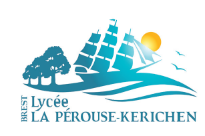 INTERNATS duCAMPUS KERICHENPRÉ-DEMANDE D’INSCRIPTIONÀ L’INTERNAT2023-2024Responsable préférentiel (sera contacté en priorité) :NOM : ……………………………………………………………….Prénom :  …..………………………………………..………….Lien avec l’élève : ……………………………………………..Adresse :………………………………………………………………………… ……………………………………………………………………………………………………………………………………………………Téléphones : Domicile ……………………………………………………………Professionnel ………………………..……………………….…Portable ……………………………………………………………Mail : …DATE ET SIGNATURE                                          Deuxième responsable :NOM : ……………………………………………………………….Prénom :  …..………………………………………..………….Lien avec l’élève : ……………………………………………..Adresse :………………………………………………………………………… ……………………………………………………………………………………………………………………………………………………Téléphones : Domicile ……………………………………………………………Professionnel ………………………..……………………….…Portable ……………………………………………………………Mail : …DATE ET SIGNATURE                                          